ZMLUVA O DIELO(ďalej len „Zmluva“)uzavretá podľa §  nasl. zákona č. 513/1991 Zb. Obchodného zákonníka v znení neskorších predpisov (ďalej ako „Obchodný zákonník“) a § 3 ods. 3 zákona č. 343/2015 Z. z. o verejnom obstarávaní a o zmene a doplnení niektorých zákonov v znení  neskorších predpisov (ďalej ako „Zákon o verejnom obstarávaní“)medzi:Objednávateľ:	Názov: 		Nitriansky samosprávny kraj, Sídlo:		Rázusova 2A		949 01 NitraZastúpený.:		doc. Ing. Milan Belica, PhD., predsedaBankové spojenie:		Štátna pokladnica IBAN:		SK77 8180 0000 0070 0044 1553IČO:		37861298IČ pre daň:	SK 2021611999(ďalej len „Objednávateľ“)aZhotoviteľ:			Obchodné meno:	      			(doplní uchádzač)Sídlo:		     	 		(doplní uchádzač)Zastúpený.:    					(doplní uchádzač)Konanie vo veciach zmluvných:	(doplní uchádzač)Konanie vo veciach technických:	(doplní uchádzač)Bankové spojenie:				(doplní uchádzač)IBAN: 					(doplní uchádzač)IČO : 	        			(doplní uchádzač)DIČ :		      		(doplní uchádzač)IČ DPH:					(doplní uchádzač)Reg. č. z Obch. registra.:		(doplní uchádzač)Odd. Sro, vl. č.: 	           		(doplní uchádzač)Tel.:					(doplní uchádzač)email:	             		(doplní uchádzač)(ďalej len „Zhotoviteľ“)(ďalej Objednávateľ a Zhotoviteľ spolu ako „Zmluvné strany“)Čl. IPreambulaObjednávateľ je verejným obstarávateľom, ktorý má záujem na odbornom a kvalitnom zabezpečení realizácie Diela uvedeného v čl. II tejto Zmluvy.Objednávateľ na obstaranie predmetu tejto Zmluvy použil postup verejného obstarávania uvedený v ustanovení §112 Zákona o verejnom obstarávaní v platnom znení, ktorého víťazom sa stal Zhotoviteľ. Zhotoviteľ má záujem vykonať pre Objednávateľa Dielo uvedené v čl. II tejto Zmluvy. Zhotoviteľ prehlasuje, že on ako aj jeho zamestnanci a ním zmluvne poverené osoby sú odborne kvalifikovaní a spôsobilí k vykonávaniu Diela podľa platných právnych predpisov a technických noriem. Zhotoviteľ má povinnosť zapisovať sa do registra partnerov verejného sektora a je zapísaný v registri partnerov verejného sektora .Čl. IIPredmet ZmluvyPredmetom tejto Zmluvy je záväzok Zhotoviteľa vykonať pre Objednávateľa Dielo spočívajúce v uskutočnení stavebných prác a dodávok súvisiacich s realizáciou stavby: „Modernizácia vybraných úsekov ciest II. triedy v okrese Nové Zámky“ v celkovej dĺžke 19,573 km v členení:Cesta II/511 v staničení km 55,657 - 66,624, začiatok na hranici okresov Nitra/Nové Zámky od zvislej dopravnej značky označujúcej okres (za jestvujúcim priepustom) a končí na hranici križovatky s cestou II/580.  Cesta II/588 je rozdelená na dva úseky. 1. úsek v staničení km 14,253 - 20,724, začína pred križovatkou s cestou II/509 a končí pred obcou Svodín (v mieste osadených DZ so začiatkom obce). 2. úsek v staničení km 23,116 - 25,257, začína v mieste osadených DZ konca obce Svodín a končí na hranici okresov Nové Zámky / Levice  (v mieste osadenej DZ hranice okresov). ktoré sú financované z rozpočtu Objednávateľa ako verejného obstarávateľa (ďalej ako „Dielo“) a záväzok Objednávateľa zaplatiť Zhotoviteľovi dohodnutú cenu za riadne, včasné a kvalitné vykonanie Diela v súlade s touto Zmluvou. Opis predmetu zákazky tvorí Prílohu č. 1 tejto Zmluvy.Dielo pozostáva zo stavebných prác podľa Zhotoviteľom naceneného výkazu výmer v súlade s položkovým rozpočtom Diela, ktorý tvorí Prílohu č. 2 tejto zmluvy.Súčasťou vykonania Diela sú tiež všetky revízie, skúšky a merania vrátane zabezpečenia protokolov o ich vykonaní, ktoré je potrebné vykonať pred protokolárnym odovzdaním Diela Objednávateľovi, ako aj komplexné vyskúšanie Diela, ktoré sa zaväzuje zabezpečiť na vlastné náklady Zhotoviteľ. Zhotoviteľ zabezpečí kompletné vykonanie stavebných prác a súvisiacich dodávok potrebných pre realizáciu celého Diela nielen v rozsahu „Opisu predmetu zákazky“  uvedeného v Prílohe č.1 tejto Zmluvy a aj  podľa vypracovanej a schválenej Projektovej dokumentácie. Zhotoviteľ zrealizuje všetky stavebné práce v súlade s podmienkami vydanými príslušným stavebným úradom, podľa platných STN, STN EN a technických a technologických predpisov, zabezpečí revízne správy v tých prípadoch, kde to vyžaduje Vyhláška č. 508/2009 Z.z., ktorou sa ustanovujú podrobnosti na zaistenie bezpečnosti a ochrany zdravia pri práci s technickými zariadeniami tlakovými, zdvíhacími, elektrickými a plynovými a ktorou sa ustanovujú technické zariadenia, ktoré sa považujú za vyhradené technické zariadenia. Počas realizácie  Diela  bude  pre  obe Zmluvné strany záväzná STN 73 61 21 (STN EN 13 108).Materiály, stavebné diely a výrobky zabezpečené Zhotoviteľom musia byť dokladované certifikátmi zhody podľa zákona č. 133/2013 Z.z. o stavebných výrobkoch a o zmene a doplnení niektorých zákonov v znení neskorších predpisov. Materiály, stavebné diely a výrobky zabezpečené Zhotoviteľom, ktoré certifikáty zhody nebudú mať, resp. nebudú zodpovedať zmluvným a požadovaným skúškam, musí Zhotoviteľ na vlastné náklady odstrániť a nahradiť certifikovanými. Z tohto titulu vzniknuté škody v plnej miere znáša Zhotoviteľ. Čl. IIIMiesto a termín vykonania Diela Miestom vykonania Diela je: cesta II/511, v katastrálnych územiach Veľká Maňa, Vlkas, Hul – v staničení km 55,657– 66,624 a cesta II/588, v katastrálnych územiach Gbelce, Maďarský Svodín, Nemecký Svodín  - 1. úsek v staničení km 14,253 – 20,724 a 2. úsek v staničení km 23,116 – 25,257. Celková dĺžka modernizovaného úseku cesty II. triedy  je 19, 573 km.Zhotoviteľ sa zaväzuje vykonať Dielo do 9 mesiacov odo dňa prevzatia staveniska podľa čl. IV ods. 4.2 Zmluvy (ďalej ako „Termín plnenia“), pričom jednotlivé stavebné práce sa zaväzuje vykonať v termínoch podľa podrobného časového harmonogramu prác, ktorý Zhotoviteľ predloží v zmysle čl. IV ods. 4.3 tejto Zmluvy (ďalej len „Harmonogram prác“). Zhotoviteľ je povinný stavebné práce časovo zosúladiť a naplánovať v zmysle písomného vyjadrenia Okresného úradu Nitra, odb. starostlivosti o životné prostredie č. OU-NR-OSZP1-2020/034287 zo dňa 14.09.2020, ktorý tvorí Prílohu č. 4 tejto Zmluvy. Za správnosť a úplnosť Harmonogramu prác zodpovedá v plnej miere Zhotoviteľ.Zhotoviteľ sa zároveň zaväzuje v nasledovných dohodnutých termínoch:prevziať od Objednávateľa stavenisko v lehote do 10 pracovných dní odo dňa nadobudnutia účinnosti tejto Zmluvyzačať vykonávať Dielo najneskôr  v lehote do 5 pracovných dní odo dňa prevzatia staveniska na základe písomného protokolu o odovzdaní a prevzatí staveniska podľa čl. IV  ods. 4.2 tejto Zmluvy,uvoľniť stavenisko vrátane odpratania vzniknutého odpadu ku dňu Preberacieho konania Diela Objednávateľovi podľa čl. VII tejto Zmluvy. Zhotoviteľ nie je oprávnený začať vykonávať Dielo skôr ako je ustanovené v ods. 3.3 písm. a) tejto Zmluvy. V prípade porušenia je Objednávateľ oprávnený uložiť Zhotoviteľovi zmluvnú pokutu v zmysle čl. XIII ods. 13.5 tejto Zmluvy.Zmluvné strany sa výslovne dohodli a Zhotoviteľ berie na vedomie, že Termín plnenia Diela, ako aj termíny obsiahnuté v Harmonograme prác a termíny v ods. 3.3 tejto Zmluvy, sú pre Zhotoviteľa a pre vykonanie Diela záväzné a sú dohodnuté ako najneskoršie prípustné termíny pre vykonanie Diela, t. j. Zhotoviteľ stanovené termíny nesmie prekročiť s výnimkou omeškania spôsobeného tzv. vyššou mocou (neočakávané prírodné a iné javy) a vydania príkazov a zákazov vládnych alebo miestnych správnych orgánov, ak neboli vyvolané okolnosťami na strane Zhotoviteľa. Zhotoviteľ je povinný bez meškania ústne, a zároveň najneskôr do 24 hodín písomne, oboznámiť Objednávateľa so vznikom akejkoľvek udalosti, ktorá bráni alebo sťažuje realizáciu Diela s potenciálnym dôsledkom omeškania s Termínom plnenia Diela Zhotoviteľom, ako aj o prerušení a pozastavení stavebných prác z objektívnych dôvodov, a následne to vyznačí v stavebnom denníku.Zmluvné strany sa dohodli, že Zhotoviteľ nie je v omeškaní s plnením tejto Zmluvy po dobu, po ktorú nemohol svoju povinnosť plniť následkom okolností vzniknutých na strane Objednávateľa. V tomto prípade má Zhotoviteľ právo na predĺženie Termínu plnenia Diela o obdobie, počas ktorého existovala prekážka na strane Objednávateľa  o obdobie, ktoré Zhotoviteľ z tohto dôvodu požaduje na riadne vykonanie Diela. Predĺženie Termínu plnenia Diela sa uskutoční prijatím písomného dodatku k tejto Zmluve. V záujme právnej istoty Zmluvné strany berú na vedomie, že predĺženie Termínu plnenia Diela, a to z akékoľvek dôvodu vrátane dôvodu na strane Objednávateľa, nemá za následok akúkoľvek zmenu Ceny Diela podľa čl. IX tejto Zmluvy. Čl. IV. Spôsob vykonania DielaZhotoviteľ sa zaväzuje nezačať so stavebnými prácami pred odovzdaním staveniska a jednotlivých úsekov stavby. Práce zaháji až po písomnej výzve a po odovzdaní staveniska Objednávateľom. Zhotoviteľ je povinný postupovať podľa čl. III ods. 3.3. písm. b)  Zmluvy.Objednávateľ je povinný odovzdať Zhotoviteľovi stavenisko na základe písomného protokolu o odovzdaní a prevzatí staveniska  spolu s projektovou dokumentáciou, potrebnou na vyhotovenie diela v dvoch vyhotoveniach.  Deň podpísania protokolu o odovzdaní a prevzatí staveniska sa považuje za deň riadneho odovzdania staveniska Zhotoviteľovi. Zhotoviteľ je povinný najneskôr ku dňu prevzatia staveniska predložiť Objednávateľovi:na schválenie podrobný časový harmonogram stavebných prác - „Harmonogram prác“, „Technologický postup prác“ vypracovaný v zmysle §4 Vyhlášky č. 147/2013 Z.z. ktorou sa ustanovujú podrobnosti na zaistenie bezpečnosti a ochrany zdravia pri stavebných prácach a prácach s nimi súvisiacich a podrobnosti o odbornej spôsobilosti na výkon niektorých pracovných činností v znení neskorších predpisov,„Kontrolný a skúšobný plán/Skúšobný plán“ odsúhlasený projektantom v súlade s §12 ods. 1 písm. a) bod 7  a §13 zákona č. 254/1998 Z.z. o verejných prácach v znení neskorších predpisov,„Plán likvidácie a zhodnotenia odpadu vzniknutého pri realizácii stavby“ v zmysle zákona  č. 79/2015 Z.z. o odpadoch a o zmene a doplnení niektorých zákonov v znení neskorších predpisov,„Popis opatrení zameraných na ochranu existujúcej zelene v lokalite nachádzajúcej sa v oblasti výstavby“ v zmysle zákona č. 543/2002 Z.z. o ochrane prírody a krajiny v znení neskorších predpisov a v súvislosti s vykonávajúcou vyhláškou č. 24/2003 Z.z.,„Popis opatrení zameraných na ochranu povrchových a podzemných vôd počas realizácie stavby“ v zmysle zákona č. 364/2004 Z.z. o vodách v znení neskorších predpisov a v zmysle vykonávajúcej Vyhlášky č. 200/2018 Z.z.,„Popis opatrení na zníženie hlučnosti, prašnosti a zabezpečenie čistoty verejných priestranstiev a komunikácií“. V prípade nesplnenia danej povinnosti zo strany Zhotoviteľa je Objednávateľ oprávnený stavenisko Zhotoviteľovi neodovzdať.Zhotoviteľ sa zaväzuje vykonať Dielo riadne a včas v Termíne plnenia v súlade s: projektovou dokumentáciou Diela vypracovanou v 07/2020 CEMOS, s.r.o., Mlynské nivy 70, 821 05  Bratislava, overenou autorizovaným stavebným inžinierom Ing. Martinou Psotovou (ďalej aj ako „Projektová dokumentácia“),  právoplatným oznámením k stavebnej úprave vydanými Okresným úradom Nové Zámky, odbor cestnej dopravy a pozemných komunikácií č. OÚ-NZ-OCDPK-2020/019127 zo  dňa 05.10.2020,vyjadrením Okresného úradu Nitra, odbor životného prostredia, oddelenie ochrany prírody a vybraných zložiek životného prostredia kraja č. OU-NR-OSZP1-2020/034287 zo dňa 14.09.2020, (Príloha č. 4) a príp. ostatnými záväznými rozhodnutiami a/alebo písomnými vyjadreniami dotknutých orgánov štátnej správy a samosprávy,špecifikáciou rozsahu Diela uvedenou v tejto Zmluve (čl. II Zmluvy) a v jej prílohách, položkovým rozpočtom Zhotoviteľa  ( príloha č. 2 tejto Zmluvy), platnými právnymi predpismi (stavebnými, technickými, bezpečnostnými a inými) a technickými normami, ktoré sa na vykonanie Diela vzťahujú, tak, aby Dielo spĺňalo všetky požiadavky príslušných právnych predpisov a technických noriem, najmä tých, ktoré sú uvedené v Projektovej dokumentácii, bolo vykonané vo vysokom štandarde stavebno-montážnych prác pri dodržaní projektových parametrov daných Projektovou dokumentáciou, technologických postupov a všeobecne záväzných technických požiadaviek na stavbu najmä ustanovenia zákona č. 50/1976 Zb. o územnom plánovaní a stavebnom poriadku (stavebný zákon) v znení neskorších predpisov, zákona č. 124/2006 Z. z. o bezpečnosti a ochrane zdravia pri práci a o zmene a doplnení niektorých zákonov v znení neskorších predpisov, Vyhlášky MPSVaR SR č. 147/2013 o podrobnostiach na zaistenie bezpečnosti a ochrany zdravia pri stavebných prácach a prácach s nimi súvisiacich a podrobnosti o odbornej spôsobilosti na výkon niektorých pracovných činností, zákon č. 314/2001 Z. z. o ochrane pred požiarmi v znení neskorších predpisov, zákona č. 254/1998 Z. z. o verejných prácach v znení neskorších predpisov a jeho vykonávajúcej Vyhlášky MV a RR SR č. 83/2008 Z. z., ustanoveniami zákona č. 17/1992 Zb. o životnom prostredí v znení neskorších predpisov, zákona o odpadoch v platnom znení, pričom Zhotoviteľ je povinný odstraňovať odpady a nečistoty vzniknuté stavebnými prácami na vlastné náklady a spôsob likvidácie odpadu je zhotoviteľ povinný objednávateľovi preukázať príslušnými potvrdeniami.Zhotoviteľ je pri realizácii Diela podľa tejto Zmluvy povinný vykonávať všetky úkony súvisiace s vykonávaním Diela s vynaložením náležitej odbornej starostlivosti.  Zhotoviteľ zodpovedá za to, že všetky osoby podieľajúce sa na realizácii Diela preukázateľne disponujú dokladmi preukazujúcimi: a/	absolvovanie predpísaných školení o bezpečnosti a ochrane zdravia pri práci a o požiarnej bezpečnosti, b/	predpismi vyžadovaný zdravotný stav pre vykonávanie činnosti c/	spôsobilosť na výkon vybraných činností.Zhotoviteľ je povinný pri vykonávaní Diela postupovať samostatne, avšak je viazaný aj: ústnymi alebo písomnými pokynmi Objednávateľa resp. ním poverených osôb, ktoré sú Zhotoviteľovi udelené v priebehu vykonávania Diela, ako aj zápismi a dohodami oprávnených zástupcov Zmluvných strán, spoločne s technickým dozorom, pokynmi stavebného dozoru, (ďalej ako „Osoba vykonávajúca dozor“). Osoba vykonávajúca dozor je oprávnená udeliť Zhotoviteľovi pokyny, ktoré sú podľa Zmluvy potrebné na vykonanie Diela, v stavebnom denníku alebo iným právne relevantným spôsobom. Pritom musí rešpektovať pokyny Objednávateľa, Projektovú dokumentáciu a technologický postup prác. Zhotoviteľ nevykoná zmeny žiadnych prác bez súhlasu Osoby vykonávajúcej dozor. Za zmenu prác sa nepovažujú práce, ktorých množstvo sa nezhoduje s množstvom uvedeným v popise prác. Ak Zhotoviteľ považuje pokyny Osoby vykonávajúcej dozor za neoprávnené alebo neúčelné, musí uplatniť svoje výhrady zápisom v stavebnom denníku. Zhotoviteľ sa zaväzuje vykonať Dielo vo vlastnom mene a na vlastnú zodpovednosť, na svoje náklady a na vlastné nebezpečenstvo. Zhotoviteľ vyhlasuje, že má oprávnenie vykonávať stavebné práce potrebné na vykonanie Diela v rozsahu podľa čl. II tejto Zmluvy. Zhotoviteľ je povinný na vyzvanie kedykoľvek informovať Objednávateľa o priebehu vykonávaných prác. Zhotoviteľ je zároveň povinný informovať Objednávateľa o všetkých okolnostiach, ktoré sa týkajú plnenia jeho záväzkov z tejto Zmluvy, a to bez zbytočného odkladu po tom, čo sa o nich dozvedel.Zhotoviteľ, resp. subdodávateľ/lia je/sú povinný/ní vykonať Dielo osobne, resp. prostredníctvom skúsených, odborne spôsobilých osôb, ktoré sú Zhotoviteľom zamestnané alebo ktoré sú v obdobnom pracovnoprávnom vzťahu, resp. zmluvnom vzťahu so Zhotoviteľom a ktoré sú personálne, technicky, resp. organizačne zdatné na plnenie jednotlivých úloh v rámci realizácie Diela Zhotoviteľom, pričom však v plnom rozsahu Zhotoviteľ zodpovedá za tieto osoby. Zhotoviteľ na základe príkazu Objednávateľa alebo Osoby vykonávajúcej dozor nahradí personál, ktorý Objednávateľ, alebo Osoba vykonávajúca dozor označí za nedostatočne odborne spôsobilý na výkon prác pri plnení tejto Zmluvy.Zhotoviteľ zodpovedá za bezpečnosť a ochranu zdravia vlastných pracovníkov, protipožiarne opatrenia a opatrenia  proti  škodám,  ktoré  by  mohli  vzniknúť  na  majetku  Zhotoviteľa a Objednávateľa. Zhotoviteľ zodpovedá za škody, ktoré spôsobia jeho pracovníci na majetku Objednávateľa. Zhotoviteľ je povinný počas vykonávania Diela zabezpečovať skúšky použitých materiálov, ako aj stavebných častí diela, podľa STN a STN EN. Hutnené asfaltové zmesi, vzhľadom na poveternostné podmienky, musia byť prevedené v zmysle 73 61 21 (STN EN 13 108). Materiály a stavebné časti, ktoré nevyhoveli kvalitatívnym skúškam Zhotoviteľ odstráni bezodkladne na vlastné náklady. Zhotoviteľ je povinný telefonicky a e-mailom najneskôr 3 pracovné dni vopred informovať Objednávateľa o termíne vykonávaných skúšok materiálov a stavebných častí Diela a umožniť mu účasť pri ich vykonávaní. Zhotoviteľ sa zaväzuje pri vykonávaní Diela použiť dostatok pracovných síl a mechanizmov tak, aby sa Zhotoviteľ nedostával do omeškania s plnením termínov a kvalitatívnych podmienok podľa tejto Zmluvy.Zhotoviteľ sa zaväzuje minimálne 3 pracovné dni vopred vyzvať Osobu vykonávajúcu dozor na kontrolu a prebratie všetkých prác, ktoré majú byť zakryté alebo sa stanú neprístupnými. V prípade, ak je to vzhľadom na technologické podmienky vykonávania Diela potrebné, vyzve Zhotoviteľ Osobu vykonávajúcu dozor na kontrolu týchto prác pred termínom uvedeným v predchádzajúcej vete. Ak sa zástupca Objednávateľa nedostaví a nevykoná kontrolu týchto prác, Zhotoviteľ bude pokračovať v týchto prácach a skutočnosti vyznačí v stavebnom denníku. Zároveň je Zhotoviteľ povinný vyhotoviť fotodokumentáciu celého postupu prác, ktoré majú byť zakryté alebo sa stanú nepristupnými. Zhotoviteľ sa zaväzuje umožniť Objednávateľovi v prípade opodstatnenosti vykonanie kontrolných skúšok zabudovaného materiálu prostredníctvom akreditovaného laboratória v rozsahu príslušných STN alebo ich ekvivalentov platných v krajinách EÚ. Zhotoviteľ sa zaväzuje vyhotovovať pravidelnú fotodokumentáciu v elektronickej forme na CD  z priebehu realizácie Diela (fotografie, videozáznam), ktorá bude tvoriť povinnú prílohu každej faktúry v súlade s čl. X ods. 10.5 Zmluvy.  Zhotoviteľ sa zaväzuje vykonávaním stavebných prác dodržať navrhnuté spády potrebné pre odvedenie vody z vozovky, predpísaný priečny a pozdĺžny sklon vozovky podľa Projektovej dokumentácie. Zhotoviteľ sa ďalej zaväzuje, že pri vykonávaní Diela sa bude usilovať o maximálne zníženie prašnosti a hlučnosti v mieste jeho vykonávania.Zhotoviteľ počas uskutočňovania prác nesmie svojou činnosťou bezdôvodne obmedziť plynulosť prevádzky. Dôvod, rozsah a predpokladanú alebo skutočnú dobu obmedzenia plynulosti prevádzky je Zhotoviteľ povinný prerokovať s Okresným dopravným inšpektorátom Policajného zboru a s Objednávateľom vopred a to najneskôr do 5 dní pred týmto obmedzením. Zhotoviteľ si je vedomý, že vo vlastnej réžii zabezpečí všetky potrebné podklady a vykonaná všetky potrebné a nevyhnutné úkony k získaniu právoplatného povolenia k čiastočnej uzávierke cesty, prípadne úplnej uzávierke cesty so zabezpečením obchádzkovej trasy potrebnej pre realizáciu Diela, ktorého právoplatné znenie následne predloží. Zodpovedá za správnosť osadenia a údržbu zvislého dopravného značenia uzávierky, prípadne obchádzky počas realizácie stavebných prác na  mieste vykonávania Diela.Zhotoviteľ si je vedomý, že vo vlastnej réžii zabezpečí všetky podklady a vykoná všetky potrebné a nevyhnutné úkony k získaniu určenia použitia a umiestnenia trvalého dopravného značenia, zariadenia, ktoré zrealizuje podľa Projektovej dokumentácie, ktoré následne predloží a zodpovedá za správnosť jeho osadenia.Zhotoviteľ zabezpečí na vlastné náklady vytýčenie všetkých podzemných inžinierskych sietí, ktoré sa nachádzajú na stavenisku alebo v jeho okolí. Súčasne Zhotoviteľ zodpovedá za prípadné poškodenie inžinierskych sieti počas realizácie zemných prác pri prehlbovaní cestných priekop a tiež počas realizácie ďalších prác.Zhotoviteľ je povinný používať všetky primerané prostriedky k tomu, aby nedošlo k poškodeniu inžinierskych sietí, ciest a mostov umožňujúcich spojenie so staveniskom alebo vedúcim k stavenisku dopravou Zhotoviteľa alebo ktorýmkoľvek z jeho subdodávateľov. Zhotoviteľ musí vyhľadávať také trasy, vybrať a používať také vozidlá a mechanizmy a obmedziť a rozložiť náklad tak, aby každá doprava na stavenisko a zo staveniska, ktorou dochádza k presunu materiálov, strojného zariadenia Zhotoviteľa, bola vykonávaná tak, aby nevznikli zbytočné škody na týchto inžinierskych sieťach, cestách a mostoch. Vzniknuté závady a poškodenia je Zhotoviteľ povinný bez meškania odstrániť na vlastné náklady uvedením do pôvodného stavu. Zároveň je Zhotoviteľ povinný na vlastné náklady odstrániť znečistenie týchto prístupových komunikáciách, zapríčenené jeho vlastnou činnosťou. Zhotoviteľ zabezpečí na vlastné náklady a odsúhlasí s projektantom potrebnú dielenskú a výrobnú dokumentáciu potrebnú pre realizáciu Diela, ktorá nie je súčasťou Projektovej dokumentácie a zabezpečí jej kompletnú realizáciu.Objednávateľ nezabezpečuje pre Zhotoviteľa zariadenie staveniska, depóniu zeminy a skladovanie odpadov, ktoré sú výsledkom jeho činnosti. Uvedené si Zhotoviteľ zabezpečí na vlastné náklady.Objednávateľ sa zaväzuje poskytnúť Zhotoviteľovi všetku požadovanú súčinnosť potrebnú pre riadne a včasné vykonanie Diela podľa tejto Zmluvy. Zhotoviteľ zodpovedá za čistotu a poriadok na mieste vykonávania Diela. Zhotoviteľ sa zaväzuje, že zabezpečí a odstráni na vlastné náklady odpady, ktoré sú výsledkom jeho činnosti ku dňu Preberacieho konania Diela.Osoba vykonávajúca dozor, resp. oprávnený zástupca Objednávateľa sú oprávnení dať pracovníkom Zhotoviteľa príkaz prerušiť prácu, ak stavbyvedúci nie je dosiahnuteľný a ak je ohrozená bezpečnosť uskutočňovanej stavby, život alebo zdravie pracujúcich na stavbe, stavba nie je realizovaná v požadovanej kvalite alebo hrozia iné vážne škody.Zhotoviteľ bude informovať Objednávateľa o priebehu prác na pravidelných kontrolných dňoch, ktoré bude organizovať Osoba vykonávajúca dozor podľa potreby, ale najmenej raz za 1 mesiac, v prípade naliehavosti aj častejšie. Presný termín kontrolných dní dohodnú Zmluvné strany vopred. Zhotoviteľ zároveň na týchto kontrolných dňoch predloží Objednávateľovi aktualizáciu Harmonogramu prác, v ktorom uvedie pokrok dosiahnutý pri vykonávaní prác na diele a dopad dosiahnutého pokroku na časový rozvrh zostávajúcich prác na diele, ktorý zahrňuje akékoľvek zmeny poradia vykonávania prác na diele. Zhotoviteľ je povinný a zároveň sa zaväzuje strpieť výkon kontroly /auditu/ overovania súvisiaceho s dodávaním stavebných prác, prácami a službami kedykoľvek počas platnosti a účinnosti tejto Zmluvy aj počas  plynutia záručnej doby a poskytnúť všetku potrebnú súčinnosť osobám. Oprávnené osoby na výkon kontroly/ auditu sú najmä:a) Oprávnené osoby zo strany Objednávateľa,b) Najvyšší kontrolný úrad SR, príslušná Správa finančnej kontroly, Certifikačný orgán a nimi  poverené osoby, c) Protimonopolný úrad Slovenskej republiky,d) Kontrolné orgány Európskej únie,           e) Orgán auditu Výbor pre vnútorný audit a vládny audit, jeho spolupracujúce orgány a nimi    poverené osoby,            f) splnomocnený zástupca Európkej komisie (EK) a Európskeho dvora audítorov (EDA),            g) osoby prizvané orgánmi uvedenými vyššie v súlade s príslušnými právnymi predpismi Slovenskej republiky (SR) a Európskeho spoločenstva (ES).Čl. VStavebný denníkZhotoviteľ sa zaväzuje odo dňa prevzatia staveniska viesť stavebný denník v súlade s ustanovením § 46d zákona č. 50/1976 Zb. o územnom plánovaní a stavebnom poriadku (stavebný zákon) v znení neskorších predpisov. Povinnosť viesť stavebný denník končí protokolárnym odovzdaním Diela Objednávateľovi. V priebehu pracovného času a počas kontrolných dní musí byť stavebný denník na stavbe trvalo prístupný. Stavebný denník vedie a zodpovedá zaň stavbyvedúci.Záznamy v stavebnom denníku je oprávnený robiť stavbyvedúci, ktorý má požadovanú technickú a odbornú spôsobilosť. Údaje stavbyvedúceho, príp. jeho zástupcu budú tvoriť prílohu č. 3 tejto zmluvy. V prípade zmeny v osobe stavbyvedúceho, príp. jeho zástupcu, Zhotoviteľ má povinnosť uvedenú skutočnosť ihneď oznámiť objednávateľovi (príloha č. 3) a zároveň operatívne zabezpečiť ďalšiu osobu, ktorá musí spĺňať požadovanú technickú a odbornú spôsobilosť počas celej realizácie stavby. Zhotoviteľ je povinný bez vyzvania objednávateľa predložiť oprávnené doklady, preukazujúce odbornosť nového stavbyvedúceho. Zmena v osobe stavbyvedúceho, ktorý spĺňa podmienky odbornej a technickej spôsobilosti sa upravuje dodatkom k tejto Zmluve v rozsahu prílohy č. 3.Okrem stavbyvedúceho, resp. jeho zástupcu, sú oprávnení robiť záznamy: Osoba vykonávajúca dozor, orgány štátneho stavebného dohľadu, prípadne iné príslušné orgány štátnej správy a samosprávy. Do denníka sa zapisujú všetky skutočnosti rozhodujúce pre plnenie Zmluvy, najmä:a) údaje o odchýlkach od Projektovej dokumentácie a Harmonogramu prác, b) časový postup prác,c) prípadné prerušenie stavebných prác z dôvodu, že Zhotoviteľ nemôže pokračovať v prácach pre okolnosti, ktoré sú na jeho strane, v takom prípade Zhotoviteľ zdokumentuje v stavebnom denníku stav rozpracovanosti Diela,d) údaje o počasí (teplota, relatívna vlhkosť, rýchlosť vetra, zrážky),e) záznamy autorského dozoru, odborného autorského dohľadu,f) záznamy stavebného a technického dozoru,g) zápisy o vykonaných skúškach,h) požiadavky stavebného a technického  dozoru na odstránenie zistených vád,i) škody na stavbe,j) práce subdodávateľa/ovk) prípadné zmeny vo funkcii stavbyvedúceho alebo stavebného dozoru.5.5 	Zápisy v stavebnom denníku sa nepovažujú za zmenu Zmluvy, ale slúžia ako podklad pre prípadné vyhotovenie dodatkov k Zmluve.Čl. VIVyužitie subdodávateľovZhotoviteľ nesmie poveriť vykonaním Diela ako celku inú osobu.Zoznam subdodávateľov  s uvedením mena a priezviska, obchodného mena alebo názvu, adresy pobytu alebo sídla, identifikačného čísla (IČO) alebo dátumu narodenia ak IČO nebolo pridelené, podielu zákazky formou subdodávky, ktorý má subdodávateľ realizovať, predmetu subdodávky - stručného opisu práce subdodávateľa, ako aj s uvedením mena, priezviska, dátumu narodenia, adresy pobytu osoby oprávnenej konať za subdodávateľa, bude prílohou č. 3 tejto zmluvy.Každý subdodávateľ, ktorý má podľa §11 ods. 1 Zákona o verejnom obstarávaní povinnosť zapisovať sa do registra partnerov verejného sektora, musí byť zapísaný v registri partnerov vereného sektora v súlade so Zákonom č.  315/2016 Z.z. o registri partnerov verejného sektora a o zmene a doplnení niektorých zákonov v znení neskorších predpisov (ďalej ako „Zákon o RPVS“), ak sa má podieľať na vykonaní Diela, t. j. splnení predmetu tejto Zmluvy. Splnenie podmienok stanovené Zákonom o RPVS sa vzťahuje na subdodávateľa po celú dobu trvania tejto Zmluvy.Zhotoviteľ je povinný oznámiť Objednávateľovi akúkoľvek zmenu údajov o subdodávateľovi/ľoch, a to bez zbytočného odkladu, najneskôr do 5 pracovných dní odkedy sa o zmene údajov dozvedel.Pravidlá pre zmenu subdodávateľa/ľov a povinnosť Zhotoviteľa oznámiť zmenu subdodávateľa:Zhotoviteľ je povinný Objednávateľovi predložiť písomné oznámenie o zmene subdodávateľa, ktoré bude obsahovať minimálne: podiel zákazky, ktorý má Zhotoviteľ v úmysle zadať subdodávateľovi, meno a priezvisko, obchodné meno alebo názov, adresa pobytu alebo sídlo, identifikačné číslo alebo dátum narodenia, ak nebolo pridelené identifikačné číslo, údaje o osobe oprávnenej konať za subdodávateľa v rozsahu meno a priezvisko, adresa pobytu, dátum narodenia. Zároveň musí byť v oznámení uvedené zdôvodnenie zmeny subdodávateľa spolu s vyznačením položiek Rozpočtu, ktoré bude nový subdodávateľ realizovať; prílohou oznámenia je potvrdenie, že nový subdodávateľ spĺňa podmienky účasti týkajúce sa osobného postavenia v zmysle § 32 ods. 1 Zákona o verejnom obstarávaní a že u neho neexistujú dôvody na vylúčenie podľa § 40 ods. 6 písm. a) až h) a ods. 7 Zákona o verejnom obstarávaní. . Zhotoviteľ objednávateľovi spolu s oznámením o zmene subdodávateľa predloží doklady podľa § 32        ods. 2 Zákona o verejnom obstarávaní od nového subdodávateľa. Náklady spojené so zabezpečením týchto dokladov znáša Zhotoviteľ bez nároku na ich úhradu Objednávateľom. Zmena subdodávateľa podlieha písomnému schváleniu Objednávateľom. Objednávateľ nevylučuje, že zmenou subdodávateľa môže dôjsť ku percentuálnej zmene podielu subdodávok Objednávateľ odmietne subdodávateľa písomným oznámením Zhotoviteľovi zaslaným do 7 kalendárnych dní odo dňa doručenia oznámenia o zmene subdodávateľa v prípade : nesplnenia podmienok uvedených v § 32 ods. 1 Zákona o verejnom obstarávaní alebo ak u neho existujú dôvody na vylúčenie podľa § 40 ods. 6 písm. a) až h) a ods. 7 Zákona o verejnom obstarávaní,nepredloženia dokladov podľa § 32 ods. 2 Zákona o verejnom obstarávaní,predloženia neplatných dokladov,poskytnutia nepravdivých alebo skreslených informácií,nezapísania subdodávateľa v registri partnerov verejného sektora podľa Zákona o RPVS.Subdodávateľ môže začať vykonávanie časti Diela iba po jeho písomnom odsúhlasení Objednávateľom. V prípade, ak subdodávateľ začne vykonávať časť Diela bez súhlasu Objednávateľa alebo napriek odmietnutiu subdodávateľa Objednávateľom, má Objednávateľ právo prerušiť vykonávané práce, prípadne žiadať ich odstránenie na náklady Zhotoviteľa. Zhotoviteľ v takomto prípade nemá nárok na predĺženie času plnenia podľa  čl. III ods. 3.7 tejto Zmluvy, úhrady za takto vykonané práce a ani úhrady za ich odstránenie. Zhotoviteľ prehlasuje, že on, jeho zamestnanci alebo jeho subdodávatelia sú držiteľmi všetkých potrebných oprávnení a kvalifikácií požadovaných na výkon daných stavebných prác. Pri výkone Diela prostredníctvom subdodávateľa/ľov je Zhotoviteľ plne zodpovedný za riadne a včasné vykonanie Diela, akoby ho vykonával sám. Činnosť subdodávateľa/ľov sa posudzuje ako činnosť Zhotoviteľa, vrátane zodpovednosti za prípadne vzniknutú škodu.Zhotoviteľ je povinný zabezpečiť, aby žiaden subdodávateľ nepoveril ďalšieho subdodávateľa na výkon prác a služieb na časti Diela jemu zadanej Zhotoviteľom (uvedené sa nevzťahuje na dodávku zariadení alebo materiálov, prípadne na montáž zariadenia).Čl. VIIOdovzdanie a prevzatie DielaZhotoviteľ sa zaväzuje vyzvať Objednávateľa a Osobu vykonávajúcu dozor na prevzatie Diela najmenej 10 kalendárnych dní  vopred (ďalej len „Preberacie konanie Diela“). O odovzdaní a prevzatí Diela sa spíše Protokol o odovzdaní a prevzatí Diela, ktorý bude podpísaný oprávnenými zástupcami oboch Zmluvných strán (ďalej len “Protokol“). Jeho kópiu, vrátane príloh, dostanú všetky strany zúčastnené na Preberacom konaní Diela.Zhotoviteľ je povinný najneskôr 5 pracovných dní pred plánovaným termínom odovzdania a prevzatia Diela odovzdať Objednávateľovi túto dokumentáciu v troch vyhotoveniach v písomnej forme a v dvoch vyhotoveniach na CD :dokumentáciu skutočného realizovania stavby (DSRS) so zakreslenými zmenami oproti dokumentácie na realizáciu stavby DRS vrátane ich zdôvodnenia. DSRS musí byť vypracovaná v súlade s prílohou č.13 Technických podmienok TP 03/2006 schválených MDPT SR, predrealizačné a porealizačné zameranie  nivelety, stavebný denník,finančné doúčtovanie stavby k termínu preberacieho konania,elaborát o kvalite s vyčíslením skúšok a doložením atestov o kvalite prác a zabudovaných materiálov, certifikáty výrobkov, záručné listy výrobkov, doklad o úspešne vykonaných všetkých záväzných meraniach a skúškach predpísaných osobitnými predpismi a záväznými normami počas stavby a po jej ukončení, doklad o spôsobe nakladania s odpadmi v zmysle platného zákona o odpadoch,dokumentácia priebehu výstavby (fotografie, videozáznam celého kompletne realizovaného úseku v oboch smeroch),doklad o funkčných skúškach v zmysle platných noriem,manuály užívania a prevádzkové poriadky objektov.Náklady spojené so zabezpečením vyššie uvedenej dokumentácie znáša Zhotoviteľ.Ak Zhotoviteľ nepredloží požadovanú dokumentáciu v stanovenej lehote, je Objednávateľ oprávnený neuskutočniť Preberacie konanie Diela a vyúčtovať Zhotoviteľovi vzniknuté náklady.Dielo môže byť Zhotoviteľom odovzdané a Objednávateľom prevzaté aj v prípade, ak v Protokole budú uvedené vady a nedorobky, ktoré samy o sebe ani v spojení s inými nebránia plynulej a bezpečnej prevádzke Diela, so stanovením záväzného termínu ich odstránenia.Zhotoviteľ splní zmluvný záväzok podľa čl. II tejto Zmluvy riadnym vykonaním a odovzdaním Diela v dohodnutej kvalite a v dohodnutom Termíne plnenia za zmluvne dohodnutú cenu na základe Protokolu, ktorého prílohu budú tvoriť všetky doklady potrebné k riadnemu odovzdaniu a užívaniu Diela Objednávateľom uvedené v ods.7.2 Zmluvy.Za riadne vykonané Dielo sa považuje Dielo po jeho kompletnom vyhotovení podľa dohodnutého rozsahu uvedeného v čl. II Zmluvy a po odstránení všetkých vád a nedorobkov.Čl. VIIIMožnosť odmietnuť prevziať DieloObjednávateľ si vyhradzuje právo odmietnuť prevzatie Diela z dôvodu nedodržania  STN, STN EN, Technicko – kvalitatívnych podmienok, materiálových listov a vzorových listov stavieb pozemných komunikácií, schválených Slovenskou správou ciest a Ministerstvom dopravy pôšt a telekomunikácií Slovenskej republiky pri realizácií Diela.Objednávateľ má právo Dielo neprevziať najmä v prípade, ak vady Diela budú takého charakteru,  že užívanie Diela alebo akejkoľvek jeho príslušnej časti, ktorá je predmetom preberania, bude ohrozené alebo podstatne zhoršené oproti zmluvne dohodnutému Dielu.Pre potreby tejto Zmluvy a výkladu jej ustanovení sa vadou rozumie odchýlka v kvalite, kvantite a parametroch Diela, ktoré sú určené všeobecne záväznými technickými normami a príslušnými právnymi predpismi, ako aj odchýlka od Projektovej dokumentácie.Čl. IXCena DielaCena za vykonanie Diela v rozsahu podľa čl. II tejto Zmluvy je stanovená dohodou Zmluvných strán v zmysle zákona NRSR č. 18/1996 Z.z. o cenách v znení neskorších predpisov a vykonávacích vyhlášok, ako pevná cena podľa schválenej Projektovej dokumentácie. Cena za vykonané práce je doložená položkovým rozpočtom stavby, ktorý tvorí Prílohu č. 2. tejto Zmluvy a je jej neoddeliteľnou súčasťou (ďalej ako „Rozpočet“). Prílohou ku Zmluve bude Rozpočet, ktorý mimo písomnej podoby, musí byť predložený i jeden krát v elektronickej podobe v programe Microsoft Excel s použitím vzorcov pre všetky matematické úkony podľa pravidiel spôsobu stanovenia ceny (funkcia ROUND). Jednotkové ceny každej položky rozpočtu budú zaokrúhlené na 2 desatinné miesta a cena celkom za jednotlivé položky bude vypočítaná ako súčin množstva a jednotkovej ceny zaokrúhlenej na 2 desatinné miesta. Cena celkom za každú položku bude zaokrúhlená na 2 desatinné miesta.Cena za zhotovenie celého Diela v rozsahu podľa čl. II tejto Zmluvy je Rozpočtom Zhotoviteľa stanovená nasledovne:        	Cena bez DPH :  -  EUR     	DPH 20% :  - EUR       	Celková cena Diela spolu s DPH : - EUR (slovom:  ----- eur) (ďalej ako „Cena Diela“).Zmluvné strany berú na vedomie, že Cena Diela je dohodnutá ako konečná a maximálna cena za vykonanie Diela, v ktorej sú už obsiahnuté všetky náklady Zhotoviteľa nevyhnutné k riadnemu a včasnému vykonaniu Diela podľa tejto Zmluvy a jej príloh, a je platná, konečná a nemenná počas celej doby vykonávania Diela. S ohľadom na ods. 9.3 tejto Zmluvy Zhotoviteľ prehlasuje, že v konečnej Cene Diela sú už zahrnuté všetky Zhotoviteľom predpokladané náklady stavebných prác a materiálov potrebných na vykonanie Diela počas celej doby vykonávania Diela, vrátane nákladov na prevádzku a údržbu staveniska, dovoz materiálov, strojov a zariadení na stavenisko, odvoz vybúranej sute, vypratanie staveniska, náklady na zásobovanie staveniska vodou a elektrickou energiou, DPH, cla, poistenia a iných poplatkov, vyhotovenia porealizačnej Projektovej dokumentácie a ostatných podkladov podľa ods. 7.2 tejto Zmluvy, poplatkov za odborné skúšky, atesty, merania a certifikáty, za zameranie podzemných sietí, dopravné náklady, náklady na zabezpečenie dopravnej situácie, bezpečnostné opatrenia na vypracovanie všetkých revízii vyhradených technických zariadení,  na vypracovanie plánu organizácie výstavby, príp. presmerovania dopravy k realizácii stavby, na vypracovanie kompletnej dokumentácie skutočného realizovania stavby, porealizačného zamerania stavby, všetky dočasné práce a zariadenia, stavebné mechanizmy a nástroje, dočasné stavebné materiály, lešenie, paženie a všetko ostatné nevyhnutné na správne vykonanie prác, náklady vzniknuté Zhotoviteľovi pri vzniku škody a pri odvracaní hroziacich škôd, náklady na likvidáciu odpadov, ktoré vzniknú pri realizácii Diela, náklady na telefón, energie vrátane všetkých médií potrebných ku komplexným skúškam a náklady, ktoré vzniknú mimo bežný pracovný čas, cez víkendy a v noci. Náklady na ne, pokiaľ nie sú osobitne vymenované vo výkaze výmer, sú obsiahnuté v ocenených položkách.  Jednotkové ceny sú pevné, pokrývajú všetky náklady a výdavky za uvedenú položku, i keď to nie je v opise položky podrobne špecifikované. Za správnosť kalkulácie zodpovedá Zhotoviteľ. Z uvedeného dôvodu Zhotoviteľ nemá titulom vykonania Diela okrem Konečnej ceny Diela nárok na akúkoľvek inú odmenu alebo iné peňažné či nepeňažné plnenie od Objednávateľa.Zhotoviteľ prehlasuje, že je na základe Rozpočtu (ktorý tvorí prílohu tejto Zmluvy) schopný zrealizovať Dielo v plnom rozsahu uvedenom v čl. II tejto Zmluvy, v Termíne plnenia a v požadovanej kvalite za konečnú Cenu Diela dohodnutú v ods. 9.2 tejto Zmluvy.Zhotoviteľ nemá nárok na zmenu Ceny diela z dôvodu vád, rozdielu medzi výkazom výmer a ostatnými časťami Projektovej dokumentácie alebo opomenutí povinností Zhotoviteľa, ktoré mu vyplývali z dôsledného preštudovania Projektovej dokumentácie pri tvorbe jeho ponuky. Položkový rozpočet prác spracovaný zhotoviteľom slúži k preukázaniu objemu vykonaných prác a kvalitatívneho obsahu stavebných prác.Položky stavebných prác a dodávok, v ktorých nie sú uvedené jednotkové ceny, sa Objednávateľom pri plnení Diela neuhradia a budú sa považovať za zahrnuté v iných cenách.Jednotkové ceny, uvedené v Rozpočte, sú pre tú istú položku stavebnej práce a dodávky rovnaké pre vykonanie celého Diela.Zhotoviteľ sa zaväzuje, že nezrealizované práce a dodávky odsúhlasené Objednávateľom, budú z Ceny Diela odpočítané, a to v cene, v akej  sú zahrnuté do Rozpočtu.Zmluvné strany sa dohodli, že zmena Ceny Diela je možná iba v prípade, ak z dôvodu zmeny právnych predpisov upravujúcich výšku sadzby DPH dôjde k zmene aktuálnej sadzby DPH. Za naviac práce s právom Zhotoviteľa na ich zaplatenie sa nebudú považovať také práce a výkony, ktoré Zhotoviteľ pri spracovaní svojej ponuky mal z pohľadu svojej odbornosti zakalkulovať do Ceny Diela v rozsahu celého Diela. Takéto práce a výkony je Zhotoviteľ povinný vykonávať ako súčasť plnenia podľa tejto Zmluvy  na vlastné náklady.Za práce naviac sa nepovažujú práce, ktoré Zhotoviteľ opomenul zahrnúť do kalkulácie Zhotoviteľa alebo neboli uvedené vo výkaze výmer a Zhotoviteľ na ne neupozornil pred podpisom tejto Zmluvy, hoci so zadaným Dielom bezprostredne súvisia, alebo práce uložené správnymi orgánmi ako dôsledok nekvalitného prevedenia prác.Čl. XPlatobné podmienkyFakturácia a úhrada konečnej ceny za  vykonanie Diela budú vykonané po dokončení a protokolárnom prevzatí Diela Objednávateľom. Objednávateľ neposkytuje preddavky na vykonanie Diela.10.2	Cena Diela bude zo strany Objednávateľa uhradená na základe:a) daňových dokladov - jednotlivých faktúr,  ktoré Zhotoviteľ vystaví a odošle Objednávateľovi  po zrealizovaní jednotlivých ucelených stavebných objektoch a po skončení realizácie diela v zmysle odseku 10.5 a 10.6, alebo b) daňového dokladu – faktúry, ktorú zhotoviteľ vystaví a odošle objednávateľovi po skončení  realizácie celej stavby v zmysle odseku 10.5 a 10.6V prípade nedodržania podmienok uvedených v tomto odseku Zmluvy sa faktúra považuje za nedoručenú.Faktúru Zhotoviteľ doručí v dvoch vyhotoveniach na adresu Objednávateľa. Faktúra musí obsahovať náležitosti daňového dokladu podľa § 74 ods. 1 zákona NR SR  č. 222/2004 Z. z. o dani z pridanej hodnoty v znení neskorších predpisov a špecifikáciu ceny.Lehota splatnosti faktúry je do 30 dní odo dňa jej doručenia. Pre účely tejto Zmluvy sa za deň úhrady považuje deň odoslania príslušnej finančnej sumy z účtu Objednávateľa na účet Zhotoviteľa.Zhotoviteľ vystaví faktúru až po odsúhlasení  zisťovacieho protokolu a súpisu vykonaných prác. Povinnou prílohou každej faktúry bude Zmluvnými stranami potvrdený súpis vykonaných prác (aj v elektronickej verzii na CD výlučne v excelovskom formáte) spolu so  zisťovacím protokolom o vykonaných prácach, krycí list čerpania, rekapitulácia, fotokópie príslušných stránok stavebného denníka a príslušná fotodokumentácia na CD nosiči podľa čl. IV ods. 4.17 tejto Zmluvy. Zisťovací protokol a súpis vykonaných prác a dodávok podľa Rozpočtu Zhotoviteľa potvrdí Osoba vykonávajúca dozor do 3 pracovných dní od jeho overiteľného doručenia. V prípade, ak so zisťovacím protokolom a/alebo so súpisom vykonaných prác Osoba vykonávajúca dozor nesúhlasí, vráti ho v rovnakej lehote Zhotoviteľovi na prepracovanie podľa skutočne realizovaných prác a dodávok. Opravený zisťovací protokol a súpis vykonaných prác, ak bol prepracovaný v súlade s požiadavkami Osoby vykonávajúcej dozor, Osoba vykonávajúca dozor odsúhlasí v rovnakej lehote ako pôvodný. V prípade opodstatnenosti, povinnú prílohu každej faktúry budú tvoriť licencie k prístrojom a technológiám. Súpis vykonaných prác musí byť zostavený prehľadne, dodržiavať poradie a označenie položiek v súlade s Prílohou č. 2 tejto Zmluvy. Povinnou prílohou konečnej faktúry – poslednej faktúry na úhradu, je aj Protokol z Preberacieho konania Diela/Zápis o odovzdaní a prevzatí diela potvrdený obidvomi zmluvnými stranami v origináli.Zmluvné strany sa zaväzujú, že počas realizácie Diela nezmenia svoj bežný účet, uvedený v záhlaví tejto Zmluvy, z ktorého sa budú financovať výdavky na vykonanie Diela.Objednávateľ vykoná pred prevodom finančných prostriedkov vecnú a formálnu kontrolu faktúry. V prípade, že faktúra nebude obsahovať náležitosti vyžadované právnymi predpismi a náležitosti deklarované v tejto Zmluve, Objednávateľ vráti faktúru Zhotoviteľovi na jej doplnenie. V takom prípade sa preruší plynutie lehoty splatnosti a nová lehota splatnosti začne plynúť doručením riadnej  faktúry Objednávateľovi. Ak sú v Protokole vytýkané vady a nedorobky Diela, ktoré síce nebránia plynulej a bezpečnej prevádzke Diela, avšak Zhotoviteľ sa zaviazal na ich odstránenie v záväznom termíne uvedenom v Protokole, Zmluvné strany sa dohodli a Zhotoviteľ výslovne súhlasí s tým, že Objednávateľ postupne na základe faktúr/y Zhotoviteľa uhradí 95% z fakturovanej sumy Ceny Diela, pričom zostávajúcich 5% bude Zhotoviteľovi vyplatených až po preukázaní splnenia kvalitatívnych parametrov Diela a odstránení všetkých vád a nedorobkov uvedených v Protokole a po potvrdení ich odstránenia Objednávateľom a Osobou vykonávajúcou dozor.Článok XI.Poistenie DielaZhotoviteľ je povinný dojednať v minimálnej hodnote Ceny Diela nasledovné druhy poistenia pre obdobie  počas celého Termínu plnenia Diela:poistenie proti poškodeniu alebo zničeniu majetku iných osôb spôsobené konaním alebo nedbalosťou Zhotoviteľa,poistenie proti usmrteniu alebo zraneniu osôb spôsobené konaním Zhotoviteľa alebo jeho nedbalosťou,poistenie proti poškodeniu Diela a materiálov počas vykonávania Diela.Poistné zmluvy a poistné osvedčenie predloží Zhotoviteľ Objednávateľovi, najneskôr v posledný pracovný deň predchádzajúci dňu odovzdania staveniska.Úpravy (zmeny) podmienok poistenia môžu byť vykonané buď so súhlasom Objednávateľa alebo ako výsledok všeobecných zmien zavedených poisťovacou spoločnosťou, s ktorou je poistná zmluva dojednaná.V prípade, že Termín plnenia Diela bude predĺžený, je zo strany Zhotoviteľa potrebné poistnú zmluvu predĺžiť, tak aby bolo zabezpečené kontinuálne poistenie Diela.Zmenu, resp. doplnenie poistnej zmluvy je potrebné premietnuť do dodatku k Zmluve, ktorú je Zhotoviteľ povinný včas (t.j. pred vypršaním platnosti pôvodnej zmluvy) iniciovať.Čl. XIIZodpovednosť za vady a zárukaZhotoviteľ zodpovedá za vady v zmysle §  nasl. Obchodného zákonníka v platnom znení.Zhotoviteľ zodpovedá za to, že Dielo vykoná podľa podmienok tejto Zmluvy a  Projektovej dokumentácie a že pri odovzdaní a počas celej záručnej doby bude mať Dielo všetky vlastnosti uvedené v tejto Zmluve a v  Projektovej dokumentácii.Zhotoviteľ zodpovedá za vady, ktoré má Dielo v čase jeho odovzdania Objednávateľovi. Vady Diela zrejmé už pri preberaní musí Objednávateľ písomne vytknúť. Za vady, ktoré sa prejavili po odovzdaní prác zodpovedá Zhotoviteľ iba vtedy, ak boli spôsobené porušením jeho povinnosti.Zhotoviteľ nezodpovedá za vady, ktoré boli spôsobené použitím vecí a podkladov prevzatých od Objednávateľa, ak Zhotoviteľ ani po vynaložení všetkej odbornej starostlivosti nemohol zistiť ich nevhodnosť alebo ak na ne písomne upozornil Objednávateľa a ten na ich použití trval.Záručná doba za vykonané práce je 60 mesiacov a začína plynúť odo dňa odovzdania a prevzatia Diela na základe Protokolu podľa čl. VII tejto Zmluvy.Ak sa na Diele vyskytne vada počas záručnej doby, má Objednávateľ právo požadovať od Zhotoviteľa niektorý z nárokov podľa § 436 a nasl. Obchodného zákonníka, najmä je oprávnený požadovať bezodplatné odstránenie zistenej vady a Zhotoviteľ je povinný vadu na Diele bezodplatne odstrániť.Zhotoviteľ sa zaväzuje odstrániť prípadné vady alebo nedorobky Diela bez zbytočného odkladu v čo možno najkratšom termíne, najneskôr do 7 kalendárnych dní od prevzatia písomného uplatnenia oprávnenej reklamácie Objednávateľa resp. vykonaného záznamu v Protokole z Preberacieho konania Diela. Ak si odstránenie vady vyžaduje dlhšie časové rozpätie, Zhotoviteľ je povinný písomne oznámiť Objednávateľovi termín odstránenia vady so zdôvodnením. V prípade, ak Zhotoviteľ vady neodstráni v uvedenej lehote, má Objednávateľ právo vady odstrániť na náklady Zhotoviteľa treťou osobou. Záručná doba neplynie v čase, kedy Objednávateľ nemohol Dielo užívať pre vady, za ktoré zodpovedá Zhotoviteľ.Ak Zhotoviteľ neodpovie písomne Objednávateľovi na doručenú reklamáciu vady Diela do 7 kalendárnych dní alebo vadu neodstráni v lehote uvedenej v ods. 12.7 tohto článku Zmluvy, považuje sa takéto konanie za súhlas Zhotoviteľa s oprávnenosťou takto reklamovanej vady. V tomto prípade, má Objednávateľ právo odstrániť vady a nedorobky na náklady Zhotoviteľa prostredníctvom tretej osoby.Čl. XIII Zmluvné pokuty a sankcieV prípade porušenia záväzkov Zhotoviteľa z tejto Zmluvy má Objednávateľ právo požadovať od Zhotoviteľa zaplatenie zmluvných pokút uvedených v tejto Zmluve.V prípade omeškania s prevzatím staveniska ani v dodatočne písomne stanovenom termíne zo strany Objednávateľa si Objednávateľ môže voči Zhotoviteľovi uplatniť zmluvnú pokutu vo výške 0,20% z Ceny Diela za každý začatý deň omeškania.V prípade porušenia záväzku Zhotoviteľa zhotoviť Dielo (alebo jeho časť) v Termíne plnenia Diela stanoveného touto Zmluvou alebo v termínoch podľa Harmonogramu prác podľa čl. IV ods. 4.3, má Objednávateľ právo požadovať od Zhotoviteľa zaplatenie zmluvnej pokuty vo výške 0,25% z Ceny Diela za každý začatý deň omeškania, a to až do úplného dokončenia Diela, resp. jeho časti. V prípade, ak je Zhotoviteľ v omeškaní so začatím stavebných prác na Diele podľa čl. III ods. 3.3 písm. b),  má Objednávateľ právo uplatniť si u Zhotoviteľa nárok na zmluvnú pokutu vo výške 0,25% z Ceny diela za každý začatý deň omeškania. V prípade, ak Zhotoviteľ bez zavinenia Objednávateľa poruší čl. III ods. 3.4 tejto Zmluvy, má Objednávateľ právo uplatniť si u Zhotoviteľa nárok na zmluvnú pokutu vo výške 10% z Ceny Diela.Ak Zhotoviteľ bez zavinenia Objednávateľa nesplní, resp. poruší svoju ktorúkoľvek povinnosť vyplývajúcu z tejto Zmluvy podstatným spôsobom, opakovane alebo úmyselne napriek predchádzajúcemu písomnému upozorneniu zo strany Objednávateľa a jeho požiadavke na nápravu vzniknutého stavu, má Objednávateľ právo na zmluvnú pokutu vo výške 0,15% z Ceny Diela za každé jednotlivé porušenie Zmluvy, ak nie je dohodnuté v tejto Zmluve inak. V prípade porušenia záväzku Zhotoviteľa odstrániť vady a nedorobky zistené v preberacom konaní alebo záručné vady Diela v stanovených termínoch, má Objednávateľ právo požadovať od Zhotoviteľa zaplatenie zmluvnej pokuty vo výške 0,25% z Ceny Diela za každú vadu a/alebo nedorobok (uplatnenú v rámci reklamácie) za každý začatý deň omeškania oproti dohodnutému termínu pre odstránenie vád, a to až do úplného odstránenia vád.V prípade porušenia povinností Zhotoviteľa uvedených v čl. VI ods. 6.1 tejto Zmluvy má Objednávateľ nárok na zmluvnú pokutu vo výške 10% z Ceny Diela.V prípade porušenia povinností Zhotoviteľa podľa čl. VI ods. 6.4 a ods. 6.5 bod 6.5.5 tejto Zmluvy má Objednávateľ nárok na zmluvnú pokutu vo výške 0,25% z Ceny Diela za každý jednotlivý prípad porušenia.Ak sa Zhotoviteľ dostane do omeškania s vyprataním staveniska resp. s odstránením zariadenia, prebytočného materiálu, odpadu v lehote podľa čl. III ods. 3.3 písm. c) tejto Zmluvy zaplatí Objednávateľovi zmluvnú pokutu vo výške 0,20% z Ceny Diela za každý aj začatý deň omeškania až do jeho riadneho vypratania.V prípade, ak si Zhotoviteľ nesplní svoju povinnosť v zmysle čl. III ods. 3.6 Zmluvy a bezodkladne neinformuje Objednávateľa o dôvodoch prerušenia alebo pozastavenia prác a dôvody prerušenia alebo pozastavenia prác nebudú objektívneho charakteru, resp. Zhotoviteľ mohol svojou činnosťou predchádzať vzniku týchto dôvodov, má Objednávateľ nárok na zmluvnú pokutu vo výške 10% z Ceny Diela.V prípade, ak Zhotoviteľ nedodržuje technologické postupy a neplní kvalitatívno-technické parametre a podmienky zhotovenia Diela, ktoré boli stanovené Zmluvou, internými predpismi Objednávateľa s ktorými bol Zhotoviteľ oboznámený, platnými technickými normami a všeobecne záväznými právnymi predpismi, má Objednávateľ právo na zaplatenie zmluvnej pokuty vo výške 0,20% z Ceny Diela za každé porušenie svojej povinnosti.V prípade, ak Zhotoviteľ nezabezpečil odpady pred znehodnotení, odcudzením alebo iným nežiadúcim únikom (čl. IV ods. 4.28 a čl. VII ods. 7.2 písm. e) Zmluvy), zaplatí Objednávateľovi zmluvnú pokutu vo výške 0,20% z Ceny Diela za každý jednotlivý prípad porušenia. Zaplatením zmluvnej pokuty sa Zhotoviteľ nezbaví povinnosti nahradiť Objednávateľovi prípadnú škodu, ktorá Objednávateľovi vznikla v dôsledku porušenia tejto povinnosti Zhotoviteľa.V prípade nesplnenia niektorej z povinností Zhotoviteľa podľa čl. XIV ods. 14.5 Zmluvy, je Zhotoviteľ povinný zaplatiť Objednávateľovi zmluvnú pokutu vo výške 0,50% z Ceny Diela za každé takéto nesplnenie povinnosti.Zmluvné pokuty podľa tohto článku Zmluvy sa Zhotoviteľ zaväzuje zaplatiť Objednávateľovi v lehote do 7 kalendárnych dní odo dňa ich písomného uplatnenia Objednávateľom. Zmluvné strany prehlasujú, že výška dohodnutých zmluvných pokút podľa tohto článku Zmluvy je primeraná, v súlade so zásadami poctivého obchodného styku a bola dohodnutá s prihliadnutím na význam zabezpečovaných povinností.Objednávateľ zaplatí Zhotoviteľovi úrok z omeškania v zmysle všeobecne záväzného platného právneho predpisu z dlžnej sumy v prípade jeho omeškania so zaplatením faktúry, a to za každý deň omeškania.Zaplatením zmluvnej pokuty a úrokov z omeškania nie je dotknuté právo ktorejkoľvek Zmluvnej strany na náhradu škody v jej plnej výške nad rámec a popri zmluvnej pokute.Zhotoviteľ zodpovedá za porušenie svojich povinností vyplývajúcich mu z tejto Zmluvy a je povinný nahradiť Objednávateľovi škodu tým spôsobenú, okrem prípadu, ak bolo porušenie povinností spôsobené okolnosťami vylučujúcimi zodpovednosť. Zhotoviteľ zodpovedá aj za prípadné škody a uplatnené sankcie orgánov a organizácií, ktoré počas realizácie Diela podľa tejto Zmluvy spôsobí.Čl. XIVOdstúpenie od Zmluvy  14.1	Objednávateľ je oprávnený odstúpiť od Zmluvy, ak dôjde k podstatnému porušeniu Zmluvy zo strany Zhotoviteľa. Za podstatné porušenie Zmluvy sa považuje:ak Zhotoviteľ pred začatím realizácie Diela nepreukáže Objednávateľovi, že má uzatvorené poistné zmluvy podľa čl. XI tejto Zmluvy,ak Zhotoviteľ v rozpore s ustanoveniami Zmluvy nezačal alebo zastavil realizáciu Diela, alebo inak prejavil svoj úmysel nepokračovať v plnení Zmluvy, a to napriek predchádzajúcej písomnej výzve Objednávateľa na začatie/pokračovanie v realizácii Diela najneskôr v lehote 14 kalendárnych dní od výzvy Objednávateľa, ak Zhotoviteľ podstatným spôsobom, opakovane alebo úmyselne porušuje svoje povinnosti podľa tejto Zmluvy takým spôsobom, ktorý neumožňuje vecnú a časovú realizáciu Diela, a to napriek predchádzajúcej písomnej výzve Objednávateľa na nápravu, Zhotoviteľ a subdodávateľ si nesplnili svoju povinnosť v zmysle s čl. VI ods. 6.3 tejto Zmluvye)	začatie vykonávania Diela pred odovzdaním staveniska podľa čl. IV ods. 4.1 tejto Zmluvy.14.2	Odstúpenie od Zmluvy sa musí uskutočniť písomne a jeho účinky nastávajú jeho doručením Zhotoviteľovi na adresu uvedenú v záhlaví tejto Zmluvy. Odstúpením od Zmluvy zanikajú všetky práva a povinnosti Zmluvných strán zo Zmluvy s výnimkou záväzkov Zhotoviteľa podľa tohto článku Zmluvy a čl. XIII Zmluvy. Odstúpenie od Zmluvy má následky stanovené príslušnými ustanoveniami Obchodného zákonníka, pokiaľ sa Zmluvné strany písomne nedohodnú inak.Zmluvné strany sa dohodli, že aplikácia ustanovenia § 351 ods. 2 Obchodného zákonníka v platnom znení je pri odstúpení od Zmluvy podľa tohto článku Zmluvy vylúčená, t. j. Zhotoviteľ bude v prípade odstúpenia Objednávateľa od Zmluvy fakturovať Objednávateľovi len skutočne, preukázateľne a riadne vykonané stavebné práce podľa súpisu položiek odsúhlasených Objednávateľom.Po odstúpení od Zmluvy je Zhotoviteľ povinný:počínať si tak, aby sa zabránilo škode bezprostredne hroziacej Objednávateľovi nedokončením Diela, príp. minimalizovať straty a za týmto účelom vykonať všetky potrebné opatrenia;odovzdať Objednávateľovi všetky potrebné podklady potrebné na dokončenie Diela, ako aj podklady, ktoré Zhotoviteľ získal v rozsahu Objednávateľom poskytnutej súčinnosti a podklady potrebné pre prevádzkovanie Diela a v súvislosti s ním, vrátane manuálov, certifikátov, protokolov, revízií a pod.;vypratanie staveniska do 10 kalendárnych dní od vykonania opatrení podľa písm. a) tohto odseku;informovať Objednávateľa o všetkých skutočnostiach nevyhnutných pre riadne a kvalitné dokončenie Diela.V prípade ukončenia zmluvného vzťahu z dôvodu odstúpenia od Zmluvy v súlade s týmto článkom, Zhotoviteľ v plnej miere zodpovedá za vady a nedorobky a preberá záruku za vykonanú časť Diela v súlade s čl. XII tejto Zmluvy.Čl. XV                                                                                                                                                               Ochrana osobných údajov15.1	Zmluvné strany dodržiavajú pri spracúvaní osobných údajov ustanovenia Nariadenia Európskeho parlamentu a Rady (EÚ) 2016/679 o ochrane fyzických osôb pri spracúvaní osobných údajov a o voľnom pohybe takýchto údajov, ktorým sa zrušuje smernica 95/46/ES (všeobecné nariadenie o ochrane údajov, ďalej len „Nariadenie“) a zákona č. 18/2018 Z. z. o ochrane osobných údajov a o zmene a doplnení niektorých zákonov (ďalej len „Zákon“). Podľa tejto Zmluvy sa obe Zmluvné strany považujú za prevádzkovateľov vo vzťahu k osobným údajom kontaktných osôb a ďalších spolupracujúcich osôb uvedených v tejto Zmluve alebo potrebných na plnenie tejto Zmluvy. 15.2	Zmluvné strany spracúvajú tieto osobné údaje kontaktných osôb:  meno, priezvisko, titul, e-mailová adresa, telefónne číslo, firemná adresa, pracovná pozícia/funkcia, podpis; Zmluvné strany prehlasujú, že majú právny základ na poskytnutie (prenos) osobných údajov a dotknutá osoba bola informovaná o poskytnutí osobných údajov druhej Zmluvnej strane. Vyhlásenie o spracúvaní osobných údajov obsahuje náležitosti vyžadované Nariadením resp. Zákonom. 15.3	Na základe žiadosti Zmluvnej strany sa zaväzuje druhá Zmluvná strana kedykoľvek preukázať poskytnutie informácií o spracúvaní osobných údajov vrátane prenosu osobných údajov v zmysle vyššie uvedených ustanovení.Článok XVISpoločné a záverečné ustanoveniaZáväzkový vzťah Zmluvných strán vzniknutý na základe tejto Zmluvy sa riadi ustanoveniami  Obchodného  zákonníka,  nakoľko ide o vzťah subjektov, ktorý spadá  automaticky pod vzťahy uvedené v ustanovení § 261 ods. 2 Obchodného zákonníka.Objednávateľ a Zhotoviteľ sa zaväzujú, že obchodné a technické informácie, ktoré im boli zverené v Zmluve zmluvným partnerom nesprístupnia tretím osobám bez jeho predchádzajúceho písomného súhlasu, alebo tieto informácie nepoužijú pre iné účely, ako pre plnenie podmienok tejto Zmluvy.Zmluvné strany berú na vedomie, že predmetná Zmluva je povinne zverejňovaná zmluva v zmysle §5a zákona č. 211/2000 Z. z. o slobodnom prístupe k informáciám a o zmene a doplnení niektorých zákonov (zákon o slobode informácií) v znení neskorších predpisov.  Zmluvu je možné meniť alebo dopĺňať jedine formou písomných a očíslovaných dodatkov, odsúhlasených a riadne podpísaných oboma Zmluvnými stranami a za podmienok ustanovených v ustanovení § 18 Zákona o verejnom obstarávaní v znení neskorších predpisov.Zmluva je vyhotovená v šiestich exemplároch, z ktorých po podpísaní obdrží Objednávateľ štyri a Zhotoviteľ dve vyhotovenia.Zhotoviteľ vyhlasuje, že súhlasí s podmienkami určenými Objednávateľom v tejto Zmluve.Zmluva nadobúda platnosť dňom podpisu obidvomi Zmluvnými stranami a  účinnosť dňom nasledujúcim po zverejnení na webovom sídle Objednávateľa. Zmluvné strany berú na vedomie, že ak by nedošlo k zverejneniu tejto Zmluvy v lehote do 3 mesiacov od jej uzavretia, platí, že k uzavretiu Zmluvy nedošlo zo zákona.          Neoddeliteľnou súčasťou tejto Zmluvy je:		Príloha č. 1 - Opis predmetu zákazky	Príloha č. 2 - Položkový rozpočet Zhotoviteľa	Príloha č. 3 - Zoznam subdodávateľov, „iných osôb v zmysle § 34 ods. 3 Zákona o verejnom obstarávaní“, „odborne spôsobilých osôb za Zhotoviteľa“  a „osoba zodpovedná za koordináciu bezpečnosti na stavenisku“.	Príloha č. 4 – Vyjadrenie OÚ NR, OSZP1, č. OU-NR-OSZP1-2020/034287 zo dňa 14.09.202016.9	Zmluvné strany sa zaväzujú riešiť prípadné spory vyplývajúce z tejto Zmluvy obligátne formou zmieru prostredníctvom štatutárnych zástupcov Zmluvných strán. V prípade, že sa spor nevyrieši zmierom, je oprávnená hociktorá zo Zmluvných strán požiadať o rozhodnutie sporu príslušný  súd v SR podľa ustanovení zák. č. 160/2015 Z. z. Civilný sporový poriadok v znení neskorších predpisov.Akúkoľvek vzájomnú korešpondenciu si budú Zmluvné strany doručovať písomne, a to osobne, kuriérom alebo poštou na adresu uvedenú v záhlaví tejto Zmluvy. V prípade zmeny adresy niektorej zo Zmluvných strán je táto Zmluvná strana predmetnú zmenu druhej Zmluvnej strane povinná bezodkladne oznámiť; dovtedy platí adresa uvedená v záhlaví tejto Zmluvy. Odoprenie prevzatia a neprevzatie zásielky v úložnej dobe sa považuje za jej doručenie, a to dňom odopretia alebo na tretí deň od uloženia zásielky na pošte počas úložnej doby, a to aj v prípade, ak sa adresát o nej nedozvedel.Zmluvné strany vyhlasujú, že sú spôsobilé na právne úkony v celom rozsahu, zmluvné prejavy sú dostatočne určité a zrozumiteľné, zmluvná voľnosť nie je obmedzená, ďalej že táto Zmluva vyjadruje ich slobodnú a vážnu vôľu, nebola podpísaná v tiesni ani za nápadne nevýhodných podmienok a svoj súhlas s jej obsahom potvrdzujú svojimi vlastnoručnými podpismi.       V ............. , dňa:		 	                                              V Nitre, dňa:   .....................................................		   	                   .............................................................                  Za zhotoviteľa                                         	              	             Za  objednávateľa     Meno a priezvisko a funkcia osoby                                                                doc. Ing. Milan Belica, PhD.,oprávnenej konať v mene zhotoviteľa                                                                            predseda (doplní uchádzač)                                                                                      Nitrianskeho samosprávneho krajaPríloha č. 1Opis predmetu zákazkyPredmetom zákazky je zhotovenie stavby:  „Modernizácia vybraných úsekov ciest II. triedy v okrese Nové Zámky“V rámci stavby bude riešená komunikácia II. triedy č. 511 a komunikácia II. triedy č. 588. Celková dĺžka modernizovaných úsekov je 19,573 km. Modernizácia cesty II/511 začína v km 55,657, na hranici okresov Nitra/Nové Zámky od zvislej dopravnej značky označujúcej okres (za jestvujúcim priepustom) a končí v km 66,624 na hranici križovatky s cestou II/580.  Modernizovaný úsek cesty II/511 prechádza katastrálnymi územiami Veľká Maňa, Vlkas, Hul.Modernizácia cesty II/588 je rozdelená na dva úseky. Prvý úsek začína v km 14,253 pred križovatkou s cestou II/509 a končí pred obcou Svodín v km 20,724 (v mieste osadených DZ so začiatkom obce). Druhý úsek začína v mieste osadených DZ konca obce Svodín v km 23,116  a končí na hranici okresov Nové Zámky / Levice v km 25,257 (v mieste osadenej DZ hranice okresov). Modernizované úseky cesty II/588 prechádzajú katastrálnymi územiami Gbelce, Maďarský Svodín, Nemecký Svodín.Podrobný opis predmetu zákazky je popísaný v súťažných podkladoch, v projektovej dokumentácii pre realizáciu stavby (DRS) a vo výkaze výmer.Zhotoviteľ je zároveň povinný postupovať pri realizácii Diela v súlade s vypracovanou svojou ponukou aj v súlade s požiadavkami na realizáciu Diela uvedenými v položkovom rozpočte, ktorý  tvorí neoddeliteľnú prílohu zmluvy.  Pri realizácii Diela je zhotoviteľ povinný postupovať podľa schválenej projektovej dokumentácie pre realizáciu stavby (DRS) dodržiavať technicko – kvalitatívne podmienky. V cene Diela je zahrnutá povinnosť zhotoviteľa zabezpečiť dokumentáciu skutočného vyhotovenia stavby po zrealizovaní Diela. Zhotoviteľ, Dielo bude realizovať podľa schválenej projektovej dokumentácie vypracovanej spoločnosťou CEMOS, s. r. o., Mlynské nivy 70, 821 05 Bratislava,  overenou autorizovaným stavebným inžinierom Ing. Martinou Psotovou.Požadované vlastnosti sú uvedené ako minimálne. V prípade, že zhotoviteľ v navrhovaných technických vlastnostiach použije ekvivalenty, musí zhotoviteľ odbornými dokladmi preukázať, že ním navrhované riešenie zodpovedá minimálne požiadavkám objednávateľa na požadované technické vlastnosti, alebo je progresívnejšie. Ťarcha dôkazu preukázana opodstatnenosti a splnenia je na Zhotoviteľovi, ako víťaznom uchádzačovi v rámci procesu verejného obstarávania. Objednávateľ, ako verejný obstarávateľ požaduje od Zhotoviteľa, ako víťazného uchádzača, stanovenie ceny, ktorá bude akceptovať všetky stanovené podmienky a Zhotoviteľ nebude naceňovať a dopĺňať iné položky, ako sú stanovené vo výkaze výmer vrátane materiálových podmienok. Príloha č. 2Zoznam subdodávateľovZoznam „iných osôb“ v súlade s § 34 ods. 3 Zákona o verejnom obstarávaní, ktorá poskytuje zdroje alebo kapacity zhotoviteľovi počas platnosti tejto zmluvyZoznam odborne spôsobilých osôb za Zhotoviteľa   Osoba zodpovedná za koordináciu bezpečnosti na stavenisku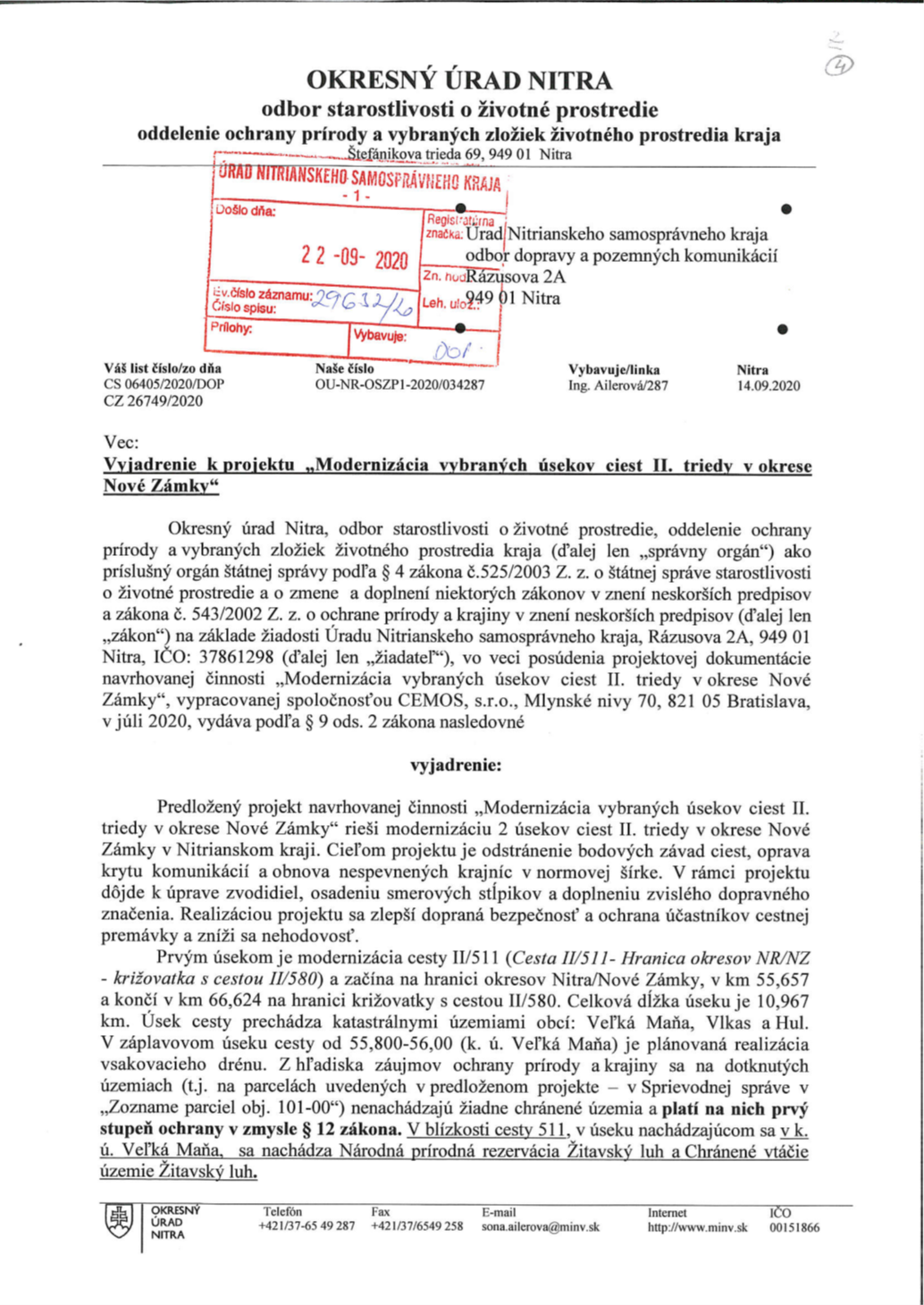 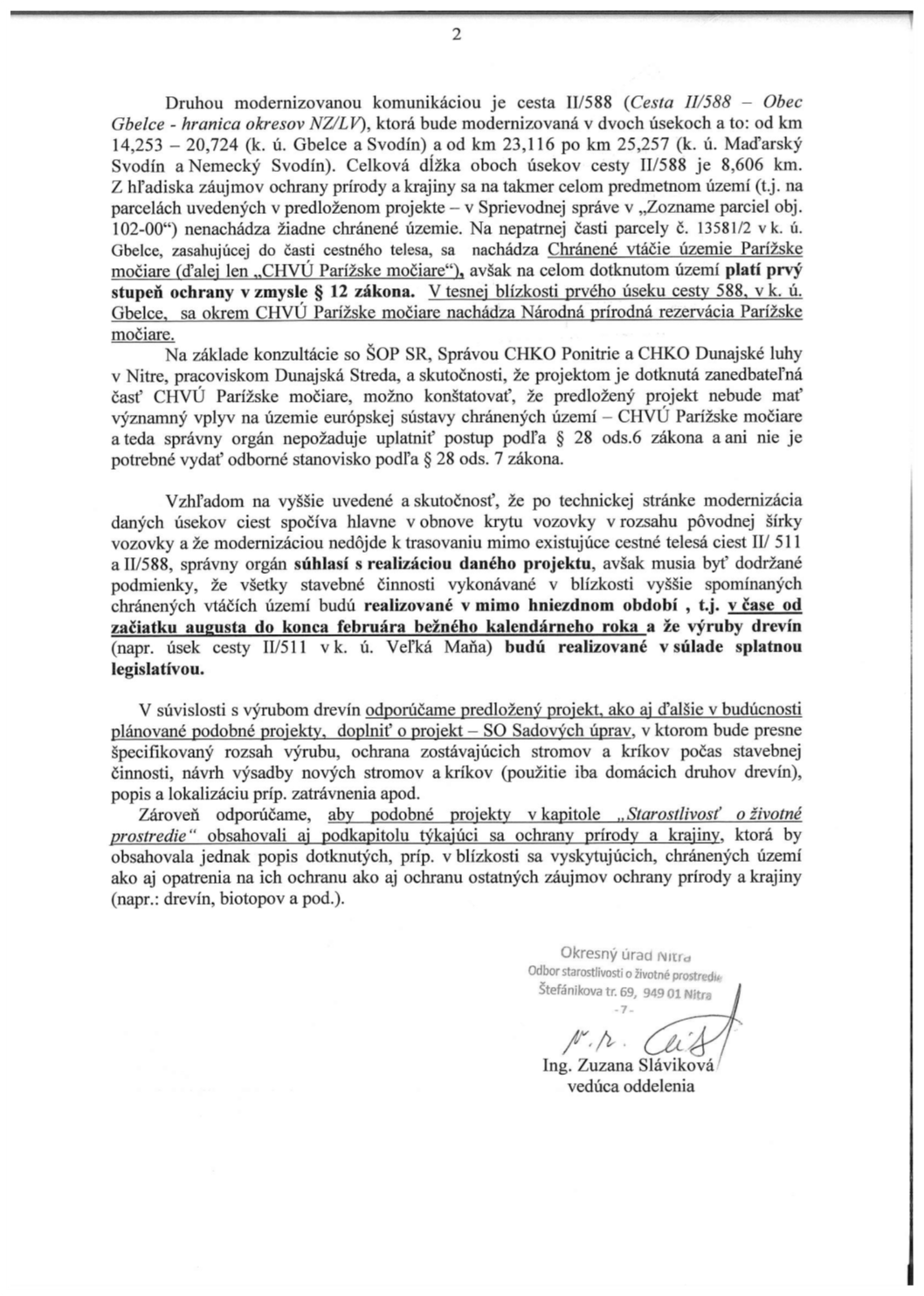 Položkový rozpočet ZhotoviteľaPoložkový rozpočet ZhotoviteľaPoložkový rozpočet ZhotoviteľaPoložkový rozpočet ZhotoviteľaPoložkový rozpočet ZhotoviteľaPoložkový rozpočet ZhotoviteľaPoložkový rozpočet ZhotoviteľaPoložkový rozpočet ZhotoviteľaPríloha č. 3Príloha č. 3Príloha č. 3Príloha č. 3Príloha č. 3Príloha č. 3Príloha č. 3Príloha č. 3Príloha č. 3P. č. Názov, SídloMeno a priezvisko osoby oprávnenej konať za subdodávateľaDátum narodenia osoby oprávnenej konať za subdodávateľa Adresa pobytu osoby oprávnenej konať za subdodávateľaIČOPredmet subdodávkyPodiel subdodávky v %P. č. Názov, SídloMeno a priezvisko osoby oprávnenej konať za „inú osobu“Dátum narodenia osoby oprávnenej konať za „inú osobu“Adresa pobytu osoby oprávnenej konať za „inú osobu“IČOPredmet záväzku „inej osoby“Podiel rozsahu záväzku „inej osoby“%P. č. Odborne spôsobilá osoba za Zhotoviteľa Meno a priezvisko osoby Adresa pobytu Kontakt/e-mailČíslo osvedčenia o odbornej spôsobilosti 1.Stavbyvedúci v kategórií inžinierske stavby – s odborným zameraním dopravné stavbyP. č. Koordinátor BOZP Meno a priezvisko osoby Kontakt/e-mailAdresa pobytu1.